2021 Rabies Clinic Schedule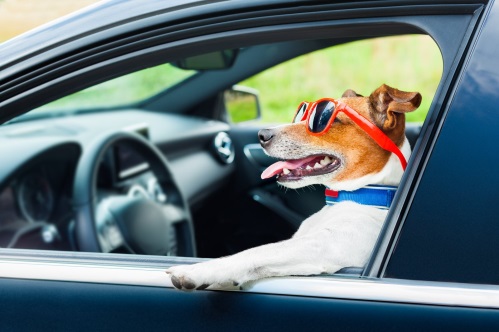 DRIVE-UP ONLY Clinic:
Angelo Canna Town ParkJoseph D Spencer Lane, Cairo, NYon the following dates:May 12, 2021 5:00pm-7:00pmJune 16, 2021 5:00pm-7:00pmAugust 25, 2021 5:00pm-7:00pm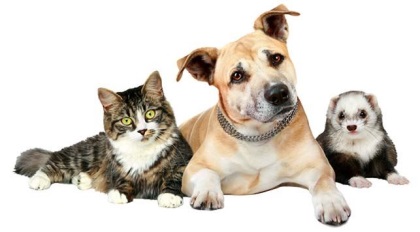 PLEASE CALL TO PRE-REGISTER at (518)719-3600This is a DRIVE-UP ONLY clinic; you must wear a face mask and                                 remain inside your vehicle at all times.Bring record of pet’s previous vaccination for 3-year certificate;if no record is present, pet will be given 1-year certificate.Public Health Law requires all cats, dogs, and ferrets to be vaccinated for rabies starting at 12 weeks old.  If you are feeding a stray, please bring them to be vaccinated. 